Mens sana in corpore sano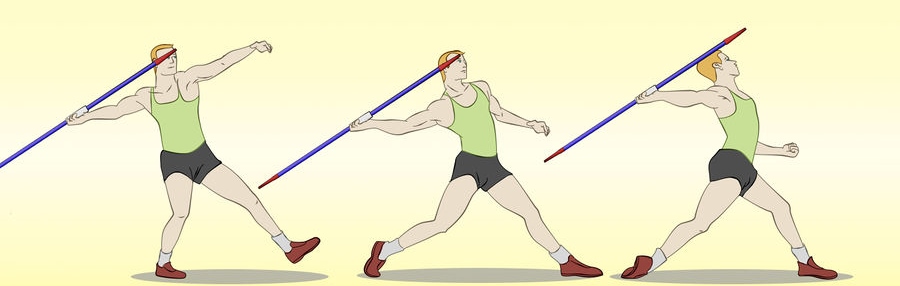 Een gezonde geest in een gezond lichaam:Missie, visie en beleid. Beleidsplan van de Evangelisch-Lutherse Gemeente te Delft.Inleiding Zoals het huidige beleidsplan ‘streefde’ naar 2017, het Reformatiejaar, zo mikt het komende beleidsplan naar het jaartal dat gekozen is door de PKN als “stip aan de horizon” in het beleidsstuk dat in 2015 is vastgesteld (Kerk 2025: Waar een woord is, is een weg). Dit beleidsplan, dat inspeelt op krimp, lijkt voor ons geschreven. Ook wij stellen ons ten doel, dat wij ondanks teruggang in ledental er een levende en open geloofsgemeenschap blijft bestaan, in het verlengde van onze huidige gemeente, die deel uitmaakt van de kerk van alle eeuwen en alle plaatsen. In de komende jaren, die volgen op de viering van vijfhonderd jaar Reformatie, zoeken wij tevens naar verdieping. Hoe kan de Lutherse traditie aarden in onze tijd? MissieAansluitend op onze twee vorige beleidsplannen zien wij als onze missie om deze traditie in stand te houden en waar mogelijk verder uit te breiden. Het evangelie van Gods onvoorwaardelijke liefde willen we laten blijven klinken in Delft. Het liefst doen wij dit zoveel mogelijk in samenwerking met andere kerken, zie verderop in dit beleidsplan.  Bij alle samenwerking zal onze inbreng steeds zijn, vanuit onze lutherse traditie:- De klassieke inrichting van de eredienst naast andere vormen van vieren
- De verkondiging van Gods genade in Jezus Christus. - Een gastvrij avondmaal want Christus nodigt ons allen (Voor deze uitgangspunten zie de brochure “Wat is nu die Lutherse traditie”).Visie Als ideaal zien wij de ELG Delft in 2025 als een levende geloofsgemeenschap met Lutherse vieringen aan het Noordeinde. Tegelijk zou de kerk moeten veranderen in een ontmoetingsplek, waarmee er een open gemeenschap wordt gecreëerd aan het Noordeinde en het kerkgebouw een forumfunctie krijgt. Een levende geloofsgemeenschapLeden hebben verschillende leeftijden en achtergronden en men is betrokken op elkaar.Er blijven Lutherse vieringen aan het Noordeinde plaatsvinden.Er is aandacht voor pastoraat en de geestelijke vorming van gemeenteleden.Een open gemeenschapEen open gemeenschap zien we als dat de gemeenschap een plaats is voor thema-avonden, symposia en andere evenementen. Hiervoor moet de functionaliteit van het gebouw uitgebreid worden.De gemeenschap als rustpunt in onze hectische samenleving.De gemeenschap is betrokken op de samenleving.Dit einddoel willen wij voor ogen houden. 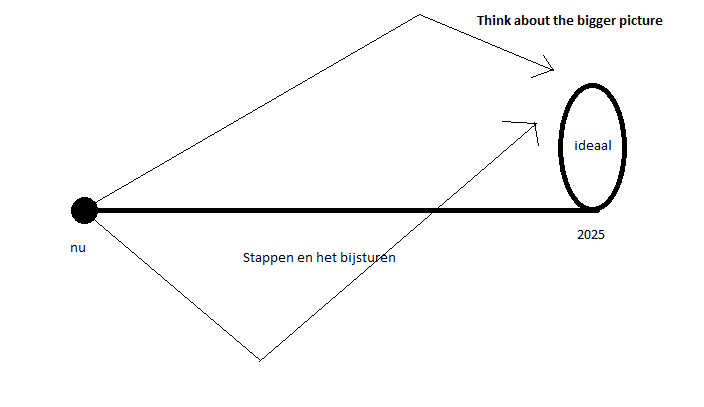 Belangrijk om te beseffen is dat er door de tijd heen veranderingen plaats zullen vinden. Deze veranderingen maken het noodzakelijk om beleid aan te passen of beleid toe te voegen, om toch steeds richting het wensbeeld te bewegen. Het beleid is daarom een incomplete en dynamische lijst actiepunten, maar lijkt voor dit moment toereikend om richting het beschreven wensbeeld te bewegen.Om het dynamische van beleid te kunnen gebruiken als kracht, is een eerste beleidspunt het instellen van een commissie visieuitvoering. Deze commissie houdt bij of de beleidspunten blijven sturen richting het wensbeeld. De commissie kan adviseren om beleidspunten te wijzigen, te verwijderen of nieuwe beleidspunten toe te voegen en kan suggesties doen voor de specifieke invulling. De commissie adviseert aan de kerkenraad. BeleidZoals hierboven verwoord, bevat het beleidsdeel de specifieke stappen die nodig zijn om ons vanuit de situatie in 2017 richting de gewenste situatie voor 2025 te begeven. Een levende gemeenschapEen gemeenschap, bestaande uit mensen met verschillende leeftijden en achtergronden. Er moet specifieke focus komen op gezinnen en op jongeren zonder dat ten koste gaat van de aandacht voor de andere gemeenteleden.     2.  Er blijven Lutherse vieringen aan het Noordeinde plaatsvinden: naast de klassieke hoofddienst ook ochtendgebeden en gezinsvieringen. Tegelijkertijd vinden er gezamenlijke diensten plaats met de Protestantse wijkgemeente Hof van Delft, de Oud-Katholieke parochie en andere kerken binnen de oecumene.    3. Er is aandacht voor pastoraat en de geestelijke vorming van gemeenteleden.Er komen tafelkringen/bijbelkringen/bijbelstudiegroepen, waarin leden met elkaar de Bijbel en geloofsthema’s bespreken. Deze kringen zijn ingedeeld door alle leeftijden heen (of juist per leeftijdsgroep).Er wordt onderzocht of catechesatie in samenwerking met de Hofkerk kan worden georganiseerd, in verband met de aanstormende groep pubers in onze gemeente.De ouders van gezinnen in de gemeente worden met elkaar in contact gebracht.Zoveel mogelijke gemeenteleden worden ondergebracht in huisgroepen. Dit met het oog op krimpende pastorale begeleiding vanuit de kerkenraad (predikant, ouderlingen en diakenen, maar ook de bezoekdames). Zo is ons beleidsplan tegelijk ambitieus en realistisch. Een open gemeenschapDe gemeenschap als plaats voor thema-avonden, symposia en andere evenementen.Nadenken over herinrichting van het kerkgebouw, zodat het kerkgebouw functioneler wordt (zie onder bij ‘Speerpunten’). Het Veritasforum uitnodigen om avonden in het kerkgebouw te organiseren.Voorstellingen die daadwerkelijk (!) mensen uit de buurt trekken, kunnen het kerkgebouw gratis (of tegen gereduceerd tarief) huren.2.       De gemeenschap als rustpunt in onze hectische samenleving.Eens in de week een avondgebed organiseren, bijvoorbeeld een Taizé-viering of Iona-viering. Hierbij kan contact gezocht worden met de verschillende christelijke studentenverenigingen om dit deels of helemaal door hen te laten organiseren.3.       De gemeenschap is betrokken op de samenleving.Er komt meer aandacht voor Amnesty-acties. Hiervoor kan ook weer samenwerking gezocht worden met de Hofkerk, die hier heel actief in is.In het huis van de diaconie komt ruimte voor een jongere die in moeilijke omstandigheden verkeert.Eventueel: het studentenhuis omvormen tot een woongemeenschap voor mensen van verschillende leeftijden. Indien lid zijn van de Lutherse gemeente een voorwaarde wordt, voldoet dit punt meer aan het eerste lid van het onderdeel ‘levende gemeenschap’. Een combinatie hierin zou ideaal zijn.Het beleid toegespitst op twee speerpuntenTerwijl het pastoraat en de eredienst bij ons hun hoge – hoogste - prioriteit blijven houden, spitsen we ons beleid toe op twee specifieke punten, onze speerpunten. Jongeren betrekken bij het geloof en de geloofsgemeenschap.Vergroten van de functionaliteit van het kerkgebouw.Jongeren betrekken bij het geloof en de geloofsgemeenschapOm het Lutherse geluid blijvend te laten klinken, is het noodzakelijk jongeren te betrekken bij het geloof en de geloofsgemeenschap. Daarnaast is het goed te denken over welke belangrijke elementen van het Lutheranisme in ieder geval bewaard zouden moeten worden, ook in een samenwerking met andere kerken.Concrete stappen:De samenwerking met de Hofkerk kan verder worden uitgebouwd, waarbij naast gezamenlijke vieringen ook het jeugdwerk en de jeugdactiviteiten samen kunnen worden georganiseerd.Voortzetten van de gezinsdiensten in de Lutherse Kerk (tweemaandelijks), waarbij ook nadrukkelijk de samenwerking wordt gezocht met (de jongeren van) de Hofkerk.In PR zou meer nadruk kunnen komen op openheid, een belangrijke kernwaarde in het Lutherse geloof. Onze overtuiging is dat ondanks secularisering er sterke behoefte blijft aan zingeving, zeker bij jongeren die opgroeien in een sterk geïndividualiseerde samenleving.Vergroten van de functionaliteit van het kerkgebouwAls motto hebben we dit beleidsplan meegegeven: een gezonde geest in een gezond lichaam. Dit motto geeft aan dat er aandacht moet zijn voor geloven en voor zingeving in de breedste zin van het woord (de geest), maar dat tegelijk aandacht moet worden geschonken aan de financiële huishouding en de functionaliteit van het kerkgebouw (het lichaam).Doel is de functionaliteit van het kerkgebouw te vergroten, zodat niet alleen Lutheranen gebruik kunnen maken van de kerk, maar dat het kerkgebouw een forumfunctie kan hebben. De kerk aan het Noordeinde wordt daarmee een belangrijke ontmoetingsplek in de buurt en in de stad. Concreet betekent dat dat de Kerkenraad in overleg gaat met de Stichting Vrienden van de ELG Delft om te komen tot een gezamenlijk plan, waarbij in eerste instantie geïnventariseerd moet worden welke behoefte er in de buurt bestaat en op welke manier het gebouw in die behoefte kan worden voorzien. Aanpassingen aan (de inrichting van) het gebouw kunnen in een vervolgstap besproken worden. Het is belangrijk dat Kerkenraad en Stichting Vrienden van de ELG Delft hierin gezamenlijk optrekken.Concrete stappen:Vanuit de Stichting Vrienden van de ELG Delft opdracht verlenen aan een architect om te inventariseren welke mogelijkheden van herinrichting van het kerkgebouw er zijn en hoe die aansluiten bij behoefte in de buurt en in de stad.Op termijn (beperkte) renovatie van de kerk om deze meer functionaliteit te geven (en dus meer activiteiten te kunnen organiseren).Ons kerkgebouw ten dienste stellen van de samenleving:De kerk kan een forum worden, een open plek om even tot rust te komen. Hiermee wordt bedoeld dat de kerk bijvoorbeeld elke donderdag open is om naar binnen en naar buiten te lopen en even te gaan zitten, eventueel met een drankje erbij.Het (laten) organiseren van symposia of thema-avonden, waarbij de buurt (scholen, muziekverenigingen) en de stad (TU Delft, start-ups) betrokken worden.Zo biedt het kerkgebouw kansen om ons ideaal van open gemeenschap te helpen verwezenlijken. Een gezonde geest in een gezond lichaamWanneer een gezonde geest in een gezond lichaam huist, dan komt er beweging. We ervaren vreugde in het bewegen, wanneer lichaam en geest één zijn, op elkaar afgestemd. Die beweging, die vrijheid, willen we onszelf gunnen in onze weg naar de toekomst. Frank van der Horst, Eelco de With, Vera Hoogduijn en Taco Smit aanhangsel : overzicht meerjarenbeleid 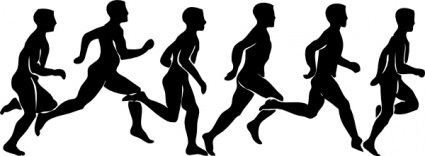 Meerjarenbegroting van 2018-2022Meerjarenbegroting van 2018-202220182019202020212022batenbaten onroerende zaken €            29.200  €          29.200  €       29.200  €     29.200  €         29.200 rentebaten €              1.000  €            1.000  €         1.000  €       1.000  €           1.000 bijdrage levend geld €            27.000  €          26.000  €       25.000  €     24.000  €         23.000 subsidiestotaal baten €            57.200  €          56.200  €       55.200  €     54.200  €         53.200 lastengebouwen €            15.000  €          15.000  €       15.000  €     15.000  €         15.000 pastoraat €            43.500  €          43.500  €       43.500  €     43.500  €         43.500 overige lasten €              5.000  €            5.000  €         5.000  €       5.000  €           5.000 salarissen €            10.000  €          10.000  €       10.000  €     10.000  €         10.000  €            73.500  €          73.500  €       73.500  €     73.500  €         73.500 tekort bij ongewijzigd beleid €          -16.300  €        -17.300  €     -18.300  €   -19.300  €       -20.300 Ontrekking voorziening traktementslasten €              4.500  €            4.500  €         4.500  €       4.500  €           4.500 Per saldo tekort €          -11.800  €        -12.800  €     -13.800  €   -14.800  €       -15.800  €         -69.000 cumulatiefUitgangspuntenInkomsten gebouwen blijft op het niveau van 2016Inkomsten gebouwen blijft op het niveau van 2016Renet blijft laagLevend geld daalt ogv daling ledenaantalLasten gebouwen blijft op het niveau van 2017 rekening houdende met eigen aandeel uitgaven cf de BrimLasten gebouwen blijft op het niveau van 2017 rekening houdende met eigen aandeel uitgaven cf de BrimLasten gebouwen blijft op het niveau van 2017 rekening houdende met eigen aandeel uitgaven cf de BrimLasten gebouwen blijft op het niveau van 2017 rekening houdende met eigen aandeel uitgaven cf de BrimLasten gebouwen blijft op het niveau van 2017 rekening houdende met eigen aandeel uitgaven cf de BrimLasten gebouwen blijft op het niveau van 2017 rekening houdende met eigen aandeel uitgaven cf de BrimDs. Smit blijft op 50%. Berekening cf uitvoeringsbepalingen 2017-a en verhoogd met gastpredikantenDs. Smit blijft op 50%. Berekening cf uitvoeringsbepalingen 2017-a en verhoogd met gastpredikantenDs. Smit blijft op 50%. Berekening cf uitvoeringsbepalingen 2017-a en verhoogd met gastpredikantenDs. Smit blijft op 50%. Berekening cf uitvoeringsbepalingen 2017-a en verhoogd met gastpredikantenDs. Smit blijft op 50%. Berekening cf uitvoeringsbepalingen 2017-a en verhoogd met gastpredikantenDs. Smit blijft op 50%. Berekening cf uitvoeringsbepalingen 2017-a en verhoogd met gastpredikantenOverige lasten betreft de bijdrage centrale kas, kosten beheer en administratie en overigOverige lasten betreft de bijdrage centrale kas, kosten beheer en administratie en overigOverige lasten betreft de bijdrage centrale kas, kosten beheer en administratie en overigOverige lasten betreft de bijdrage centrale kas, kosten beheer en administratie en overigOverige lasten betreft de bijdrage centrale kas, kosten beheer en administratie en overigDe salarissen betreft die van de cantor en de organist.De salarissen betreft die van de cantor en de organist.De onttrekking van de voorziening predikant is als volgt berekend.De onttrekking van de voorziening predikant is als volgt berekend.De onttrekking van de voorziening predikant is als volgt berekend.Ult 2016 is er € 30000,-  beschikbaar. Tot het pensioen van ds Smit is het nog 94 maanden. Per jaar dus € 4,500,- ( afgerond|Ult 2016 is er € 30000,-  beschikbaar. Tot het pensioen van ds Smit is het nog 94 maanden. Per jaar dus € 4,500,- ( afgerond|Ult 2016 is er € 30000,-  beschikbaar. Tot het pensioen van ds Smit is het nog 94 maanden. Per jaar dus € 4,500,- ( afgerond|Ult 2016 is er € 30000,-  beschikbaar. Tot het pensioen van ds Smit is het nog 94 maanden. Per jaar dus € 4,500,- ( afgerond|Ult 2016 is er € 30000,-  beschikbaar. Tot het pensioen van ds Smit is het nog 94 maanden. Per jaar dus € 4,500,- ( afgerond|Ult 2016 is er € 30000,-  beschikbaar. Tot het pensioen van ds Smit is het nog 94 maanden. Per jaar dus € 4,500,- ( afgerond|Ult 2016 is er € 30000,-  beschikbaar. Tot het pensioen van ds Smit is het nog 94 maanden. Per jaar dus € 4,500,- ( afgerond|